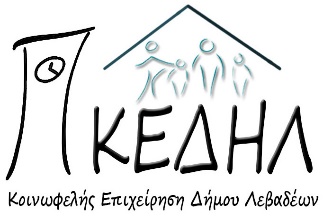                                                                                                                                                                        Λιβαδειά, 18/10/2019   Αριστοφάνους                                                                                                                                              Αρ. Πρωτ.: 756   Λιβαδειά, ΤΚ 32131                                                              Τηλ./Φαξ: 22610 88683ΠΡΟΣΚΛΗΣΗ ΕΚΔΗΛΩΣΗΣ ΕΝΔΙΑΦΕΡΟΝΤΟΣ ΓΙΑ ΤΗΝΠΑΡΟΧΗ ΥΠΗΡΕΣΙΩΝ ΣΥΝΤΗΡΗΣΗΣ ΣΥΣΤΗΜΑΤΩΝ ΘΕΡΜΑΝΣΗΣ (ΚΑΥΣΤΗΡΩΝ)ΕΚΜΙΣΘΩΜΕΝΩΝ ΔΙΑΜΕΡΙΣΜΑΤΩΝ ΤΗΣ Κ.Ε.ΔΗ.Λ.συνολικού ποσού 1.041,60€ (συμπ/νου του Φ.Π.Α.)	Η Κοινωφελής Επιχείρηση του Δήμου Λεβαδέων προβαίνει σε πρόσκληση εκδήλωσης ενδιαφέροντος  για την παροχή υπηρεσιών συντήρησης συστημάτων θέρμανσης (καυστήρων) δώδεκα (12) εκμισθωμένων διαμερισμάτων της Κ.Ε.ΔΗ.Λ., στο πλαίσιο υλοποίησης του Προγράμματος Στέγασης και Βοήθειας αιτούντων άσυλο και δικαιούχων διεθνούς προστασίας στη Λιβαδειά (πρ/σμου 1.041,60€ με ΦΠΑ).	Προσκαλεί φυσικά ή νομικά πρόσωπα ή ενώσεις προσώπων, να υποβάλλουν σφραγισμένη ΟΙΚΟΝΟΜΙΚΗ ΠΡΟΣΦΟΡΑ έως την Τετάρτη 23 Οκτωβρίου 2019 και ώρα 14.00 στα γραφεία της Κ.Ε.ΔΗ.Λ., επί της οδού Αριστοφάνους (Πάροδος Πλαταιών),υπόψιν κ. Λαμπριτζή Ιωάννη ή στα γραφεία της Κ.Ε.ΔΗ.Λ. στο Δήμο (3ος όροφος, γραφείο 6), υπόψιν κ. Ζούβελου Ελένης.	Η παροχή υπηρεσιών θα εκτελεστεί με την διαδικασία της απ’ ευθείας ανάθεσης σύμφωνα με τις διατάξεις του Ν. 4412/2016 και με κριτήριο επιλογής την πλέον συμφέρουσα από οικονομική άποψη προσφορά αποκλειστικά βάσει τιμής (χαμηλότερης).	Σύμφωνα με τις διατάξεις των παραγράφων 11 και 15 του άρθρου 107 του Ν. 4497/2017 (Α΄ 171), όπου προστίθεται νέα παράγραφος στα άρθρα 73 και 80 του Ν. 4412/2016 αντιστοίχως, που προβλέπει ότι τα εν λόγω άρθρα (προσκόμιση φορολογικής – ασφαλιστικής ενημερότητας κλπ) δεν εφαρμόζονται σε δημόσιες συμβάσεις με εκτιμώμενη αξία ίση ή κατώτερη των 2.500,00 € (δύο χιλιάδες πεντακόσια ευρώ ) χωρίς Φ.Π.Α., παρακαλούμε να προσκομίσετε αντίγραφο μέσω TAXISNET ενεργούς δραστηριότητας επιτηδεύματος και υπεύθυνη δήλωση ότι η προσφορά είναι σύμφωνη με τους όρους της μελέτης.‘Οταν πρόκειται για νομικά πρόσωπα με τα απαραίτητα νομιμοποιητικά έγγραφα (καταστατικό, ΦΕΚ, κλπ) ώστε να προκύπτει ο διαχειριστής του νομικού προσώπου, τα μέλη κλπ.Επισυνάπτεται : Η υπ΄ αρίθμ. 679/19.09.2019 Μελέτη του Τμήματος Παροχών και Προμηθειών της Κ.Ε.ΔΗ.Λ.Πληροφορίες στο τηλέφωνο 22610-88683 (κ. Λαμπριτζής Ιωάννης) τις εργάσιμες ημέρες και ώρες.                                                                                      Ο Πρόεδρος της Κ.Ε.ΔΗ.Λ.                                                                                       Τσεσμετζής ΕμμανουήλΚΟΙΝΩΦΕΛΗΣ ΕΠΙΧΕΙΡΗΣΗ 	ΜΕΛΕΤΗ ΣΥΝΤΗΡΗΣΗΣ ΣΥΣΤΗΜΑΤΩΝ ΘΕΡΜΑΝΣΗΣ ΔΗΜΟΥ ΛΕΒΑΔΕΩΝ (K.E.ΔΗ.Λ.)	ΑΡ. ΠΡΩΤΟΚΟΛΛΟΥ : 679/19-09-2019	ΠΡΟΫΠΟΛΟΓΙΣΜΟΣ  : 1.041,60 €  ΜΕ ΦΠΑΗ μελέτη αυτή αφορά εργασίες για την ετήσια προληπτική συντήρηση των καυστήρων-λεβήτων (CPV 50531100-7) δώδεκα (12) διαμερισμάτων της Κ.Ε.ΔΗ.Λ. στο πλαίσιο υλοποίησης του προγράμματος «Στέγαση και βοήθεια σε αιτούντες άσυλο και δικαιούχους διεθνούς προστασίας στη Λιβαδειά» της Ύπατης Αρμοστείας του Ο.Η.Ε και  στα οποία διαμένουν μόνο ωφελούμενοι.Οι εργασίες συντήρησης θα είναι συμμορφωμένες με :α) την Αριθμ. Πρώτ. Οικ. 189533 (ΦΕΚ 2654/Β/9-11-2011) Απόφασης ΥΠΕΚΑ.β) Μετά από κάθε τακτική συντήρηση συστήματος λέβητα - καυστήρα θα υποβάλλει συμπληρωμένα τα στοιχεία των Παραρτημάτων Ι και ΙΙ της Αριθμ. Πρώτ. Οικ. 189533 (ΦΕΚ 2654/Β/9-11-2011) Απόφασης ΥΠΕΚΑ  Επίσης στις υποχρεώσεις του αναδόχου περιλαμβάνεται η επέμβαση σε κάθε ειδοποίηση για βλάβη ή κακή λειτουργία των συστημάτων - μηχανήματων εντός 48 ωρών και μετά την αποκατάσταση του προβλήματος θα υποβάλλει δελτίο εργασίας υπογεγραμμένο από τον συντηρητή. Όσον αφορά τις σταθερές εστίες καύσης εντός της τιμής προσφοράς θα περιλαμβάνονται η εργασία και όλα τα μικροϋλικά και αναλώσιμα ( μπέκ καυστήρων και κορδόνι πυράντοχο σφράγισης των θύρων των λέβητων και τον αεραγωγό αλουμινίου ως καπναγωγό για την στεγανοποίηση διαρροών καυσαερίων) που απαιτούνται για την πλήρη συντήρηση των μηχανημάτων.Η συντήρηση Λεβητοστασίων θα γίνει σε συνεργασία με τους επιστάτες κατόπιν συνεννοήσεως με το τμήμα Προμηθειών της Κ.Ε.ΔΗ.Λ.Το αντικείμενο του αναδόχου αναλύεται παρακάτω. Πιο αναλυτικά η τακτική συντήρηση (πριν την έναρξη της χειμερινής περιόδου που θα κάνει ο ανάδοχος, περιλαμβάνει τις παρακάτω εργασίες :1.) Καθαρισμός της θερμαντικής επιφάνειας ( αεριοαυλοί, φλογοθάλαμος καπνοκιβώτιο ) στους λέβητες με συρμάτινες βούρτσες και ηλεκτρική σκούπα.2.) Έλεγχος και στεγανοποίηση διαρροών καυσαερίων στο μπροστινό μέρος του λέβητα.3.) Έλεγχος και στεγανοποίηση διαρροών καυσαερίων στο οπίσθιο μέρος του λέβητα στην σύνδεση της εξαγωγής καυσαερίων του λέβητα με τον καπναγωγό και την σύνδεση καπναγωγού με καπνοδόχο. 4.) Καθαρισμός του ακροφυσίου (μπεκ) του καυστήρα πετρελαίου ή αντικατάσταση του αν διαπιστωθεί ότι έχει φθαρεί5.) Καθαρισμός της κεφαλής καύσης, των ηλεκτροδίων ανάφλεξης της αντλίας πετρελαίου, των πτερυγίων του ανεμιστήρα, του φωτοστοιχείου στους καυστήρες πετρελαίου.6.) Έλεγχος και αποκατάσταση της ηλεκτρομαγνητικής βαλβίδας πετρελαίου7.) Ανάμα και έλεγχος – ρύθμιση της καύσης όλων των καυστήρων την ίδια περίοδο και έλεγχο των ατμοσφαιρικών ρύπων, ρύθμιση βελτίωσης βαθμού απόδοσης που γίνεται  βάση των κανόνων του ΥΠΕΚΑ με χρήση ηλεκτρονικού μετρητή καυσαερίων και απόδοσης και σύνταξη των σχετικών παραρτημάτων (Τα στοιχεία των Παραρτημάτων Ι και ΙΙ της Αριθμ. Πρώτ. Οικ. 189533 (ΦΕΚ 2654/Β/9-11-2011) Απόφασης Υ.ΠΕ.Κ.Α.)  Κάθε μέτρηση θα έχει δικό της φύλλο ελέγχου με δύο αντίγραφα το ένα θα αναρτάται σε φανερό μέρος του λεβητοστασίου και ένα αντίγραφο θα παραδίδεται στη Κ.Ε.ΔΗ.Λ.8.) Έλεγχος και αποκατάσταση καλής λειτουργίας του μπεκ, του στροβιλιστή, της αντλίας πετρελαίου, του ανεμιστήρα, του τάμπερ, του μετασχηματιστή, των ηλεκτροδίων έναυσης, του ηλεκτρονικού ( εγκέφαλος ) και του φωτοστοιχείου για τους καυστήρες πετρελαίου.9.) Έλεγχος  και αποκατάσταση καλής λειτουργίας της κεφαλής καύσης, του στροβιλιστή, του επιτηρητή αερίου και αέρα, του ανεμιστήρα, του τάμπερ, του μετασχηματιστή, των ηλεκτροδίων έναυσης, του ηλεκτρονικού (εγκέφαλος), του ηλεκτροδίου ιονισμού, του GAS TRAIN, του συστήματος στεγανότητας βαλβίδων και του μειωτή πίεσης όπου υπάρχει, για τους καυστήρες αερίου(σε λεβητοστάσια αερίου).10.) Έλεγχος και αποκατάσταση θερμομόνωσης της πόρτας στους λέβητες.11.) Έλεγχος της ηλεκτροβαλβίδας και του φίλτρου αερίου (σε λεβητοστάσια αερίου).12.) Έλεγχος και αποκατάσταση στεγανότητας της γραμμής αερίου από το μετρητή μέχρι τον καυστήρα κυρίως στις συνδέσεις. Μετά από κάθε τακτική ή έκτατη συντήρηση θα γίνεται θα γίνεται έλεγχος στεγανότητας στη λυόμενη σύνδεση και στον ελαστικό αντικραδασμικό σύνδεσμο με οσμωτή αερίου.13.) Έλεγχος και αποκατάσταση συστήματος  ανίχνευσης  και  διαφυγής  αερίου  (σε λεβητοστάσια αερίου), δηλαδή πίνακας με φωτεινές ενδείξεις συναγερμού με σύστημα αυτοελέγχου για πιθανή βλάβη και αντίστοιχες φωτεινές ενδείξεις για τον έλεγχο της ηλεκτροβαλβίδας και του ανιχνευτή αερίου, ηλεκτρική φαροσειρήνα συναγερμού, αισθητήρας – ανιχνευτής αερίου. (σε λεβητοστάσια αερίου).14.) Έλεγχος και θέση σε εύρυθμη λειτουργία  με επισκευή ή τυχόν αντικατάσταση μερών του κυκλώματος αυτοματισμού με το οποίο αρχίζει ή σταματάει ή καύση και η κυκλοφορία του νερού ( υδροστάτες καυστήρα και κυκλοφορητή/ ών θερμοστάτης χώρου, διακόπτης, ηλεκτροβάνες, πίνακας αυτονομίας,  σύστημα εξωτερικής αντιστάθμισης.15.) Έλεγχος και αποκατάσταση  ηλεκτρολογικής  εγκατάστασης λεβητοστασίου τοπικός πίνακας, ασφάλειες διακόπτες ρελέ καυστήρα , κυκλοφορητών, καλωδιώσεις και ηλεκτρικές συνδέσεις.16.) Έλεγχος καλής λειτουργίας ρύθμιση σημείου λειτουργίας και αντικατάσταση ή επισκευή κυκλοφορητή.17.) Καθαρισμός της καπνοδόχου και έλεγχος για τυχόν διαρροές εντός χώρων κύριας χρήσης και αποκατάσταση αυτών.18.) Έλεγχος και αποκατάσταση θερμομόνωσης λέβητα – καπναγωγού και σωληνώσεων λεβητοστασίου.19.) Έλεγχος και συμπλήρωση αέρα στο δοχείο διαστολής.Ο ανάδοχος υποχρεούται για την όσο το δυνατόν αμεσότερη από την υπογραφή της σύμβασης επίσκεψη και διάγνωση και επισκευή βλαβών των καυστήρων καθώς και τυχόν άλλων προβλημάτων σε διάφορα μέρη του λεβητοστασίου ως αναλυτικά αναφέρονται παραπάνω καθ όλη τη διάρκεια της σύμβασης και σίγουρα εντός της περιόδου λειτουργίας των συστημάτων θέρμανσης. Σε περίπτωση που παρουσιαστεί κάποιο πρόβλημα ο ανάδοχος της συντήρησης οφείλει να επισκευάσει και να αποκαταστήσει τη βλάβη κατά τη διάρκεια ή το συντομότερο δυνατό μετά τις εργασίες της τακτικής συντήρησης. Η παροχή της υπηρεσίας (και των μικροπρομηθειών, αναλωσίμων, μικροϋλικών)  προβλέπεται να ξεκινήσει με την εντολή του τμήματος προμηθειών της Κ.Ε.ΔΗ.Λ. και ισχύει μέχρι 31/12/2019.Η προμήθεια προϋπολογιζόμενης δαπάνης 1.041,60 € (συμπεριλαμβανομένου του ΦΠΑ 24% ) θα εκτελεστεί σύμφωνα με τις διατάξεις του άρθρου 118 του ν.4412/16 και θα βαρύνει τον Κ.Α. 15/6261.001 προϋπολογισμού της Κ.Ε.ΔΗ.Λ. Οικονομικού έτους 2019 με τίτλο «Επισκευές Διαμερισμάτων».                                                                                                                         ΛΙΒΑΔΕΙΑ 19/09/2019                      Ο ΣΥΝΤΑΞΑΣ                                                                                       ΘΕΩΡΗΘΗΚΕ           ΛΑΜΠΡΙΤΖΗΣ ΙΩΑΝΝΗΣ                                                                         ΖΟΥΒΕΛΟΥ ΕΛΕΝΗΥΠΕΥΘΥΝΟΣ  ΠΑΡΟΧΩΝ ΚΑΙ ΠΡΟΜΗΘΕΙΩΝ                                           ΥΠΕΥΘΥΝΗ ΟΙΚΟΝΟΜΙΚΩΝΚΟΙΝΩΦΕΛΗΣ ΕΠΙΧΕΙΡΗΣΗ 	ΜΕΛΕΤΗ ΣΥΝΤΗΡΗΣΗΣ ΣΥΣΤΗΜΑΤΩΝ ΘΕΡΜΑΝΣΗΣ ΔΗΜΟΥ ΛΕΒΑΔΕΩΝ (K.E.ΔΗ.Λ.)	ΑΡ.ΠΡΩΤΟΚΟΛΛΟΥ:679/19-09-2019	ΠΡΟΫΠΟΛΟΓΙΣΜΟΣ  :  1.041,60 €  ΜΕ ΦΠΑΕΝΔΕΙΚΤΙΚΟΣ ΠΡΟΫΠΟΛΟΓΙΣΜΟΣ                                                                                                                         ΛΙΒΑΔΕΙΑ 19/09/2019                      Ο ΣΥΝΤΑΞΑΣ                                                                                  ΘΕΩΡΗΘΗΚΕ                  ΛΑΜΠΡΙΤΖΗΣ ΙΩΑΝΝΗΣ                                                                ΖΟΥΒΕΛΟΥ ΕΛΕΝΗΥΠΕΥΘΥΝΟΣ ΠΑΡΟΧΩΝ ΚΑΙ ΠΡΟΜΗΘΕΙΩΝ                                           ΥΠΕΥΘΥΝΗ ΟΙΚΟΝΟΜΙΚΩΝΚΟΙΝΩΦΕΛΗΣ ΕΠΙΧΕΙΡΗΣΗ 	ΜΕΛΕΤΗ ΣΥΝΤΗΡΗΣΗΣ ΣΥΣΤΗΜΑΤΩΝ ΘΕΡΜΑΝΣΗΣ ΔΗΜΟΥ ΛΕΒΑΔΕΩΝ (K.E.ΔΗ.Λ.)	ΑΡ.ΠΡΩΤΟΚΟΛΛΟΥ:679/19-09-2019	ΠΡΟΫΠΟΛΟΓΙΣΜΟΣ  :  1.041,60 €  ΜΕ ΦΠΑΟΙΚΟΝΟΜΙΚΗ ΠΡΟΣΦΟΡΑΟλογράφως με Φ.Π.Α. :  	ΛΙΒΑΔΕΙΑ   …../……/ 2019	     Ο ΠΡΟΣΦΕΡΩΝΚΟΙΝΩΦΕΛΗΣ ΕΠΙΧΕΙΡΗΣΗ 	ΜΕΛΕΤΗ ΣΥΝΤΗΡΗΣΗΣ ΣΥΣΤΗΜΑΤΩΝ ΘΕΡΜΑΝΣΗΣ ΔΗΜΟΥ ΛΕΒΑΔΕΩΝ (K.E.ΔΗ.Λ.)	ΑΡ.ΠΡΩΤΟΚΟΛΛΟΥ:679/19-09-2019	ΠΡΟΫΠΟΛΟΓΙΣΜΟΣ  : 1.041,60 €  ΜΕ ΦΠΑΕΙΔΙΚΗ ΣΥΓΓΡΑΦΗ ΥΠΟΧΡΕΩΣΕΩΝΆρθρο 1ο . Το αντικείμενο της υπηρεσίας αφορά:Εργασίες για την ετήσια προληπτική συντήρηση των καυστήρων-λεβήτων (CPV 50531100-7) δώδεκα (12) εκμισθωμέων διαμερισμάτων της ΚΕΔΗΛ στα πλαίσια υλοποίησης του προγράμματος ‘Στέγαση και βοήθεια σε αιτούντες άσυλο και δικαιούχων διεθνούς προστασίας στη Λιβαδειά’ της Ύπατης Αρμοστείας του Ο.Η.Ε.Άρθρο 2ο: Ισχύουσες ΔιατάξειςΗ διενέργεια του διαγωνισμού και η εκτέλεση της προμήθειας διέπονται από τις διατάξεις :α)Του  Ν 4412/2016.β) Των άρθρων 118 και 86 του Ν.4412/Τεύχος Α/ ΦΕΚ 147/08-08-2016.Άρθρο 3ο: Τεχνικές ΠροδιαγραφέςΟι τεχνικές προδιαγραφές καθορίζουν τα απαιτούμενα χαρακτηριστικά των προϊόντων δηλαδή τα επίπεδα ποιότητας, τα επίπεδα περιβαλλοντικής και κλιματικής απόδοσης, τον σχεδιασμό, τις ενδεικτικές διαστάσεις, τις απαιτήσεις ασφαλείας, την σήμανση και επίθεση ετικετών και τις διαδικασίες αξιολόγησης και συμμόρφωσης ( άρθρο 54 του Ν.4412/2016)Οι Τεχνικές Προδιαγραφές αναλύονται στο τεύχος Τεχνική Περιγραφή και Προδιαγραφές και πρέπει να εγκριθούν πριν από την έναρξη της διαδικασίας σύναψης της σύμβασης ( παρ.7 του άρθρο 54 του Ν.4412/2016).Στην περίπτωση απ ευθείας ανάθεσης ( άρθρο 118 του Ν.4412/2016) ως χρόνος έναρξης νοείται η ημερομηνία αποστολής της πρώτης πρόσκλησης προς τους οικονομικούς φορείς. Ως αναλύονται στο κεφάλαιο Τεχνική Περιγραφή και Προδιαγραφές.Άρθρο 4ο: Στοιχεία της Δημόσιας ΣύμβασηςΤα στοιχεία της μελέτης αυτής είναι:Τεχνική Περιγραφή – Προδιαγραφές.Τιμολόγιο ΜελέτηςΕνδεικτικός ΠροϋπολογισμόςΈντυπο Οικονομικής ΠροσφοράςΣυγγραφή ΥποχρεώσεωνΑπόφαση Ανάθεσης με αποδεικτικό δημοσίευσης στο ΚΗΜΔΗΣ.(επί ποινής ακυρότητας, παρ.3 του άρθρου 118 του Ν.4412/16)Συμφωνητικό ( για ποσά άνω των 2.500,00€ χωρίς ΦΠΑ). Άρθρο 5ο: Τρόπος εκτέλεσης της παροχής ΥπηρεσίαςΗ εκτέλεση της υπηρεσίας θα πραγματοποιηθεί, σύμφωνα με τις διατάξεις του άρθρου 118 του Ν. 4412/2016 (Διαδικασία Απευθείας Ανάθεσης).Η διαδικασία θα διενεργηθεί από την αρμόδια υπηρεσία (Τμήμα Προμηθειών της Κ.Ε.ΔΗ.Λ.) Η διαδικασία δεν θα πραγματοποιηθεί μέσω Ε.Σ.Η.Δ.Η.Σ. διότι η προεκτιμώμενη αξία δεν υπερβαίνει το ποσό των 60.000,00 με συμπεριλαμβανομένου του Φ.Π.Α.(άρθρο 36 παρ.1 του Ν.4412/06)Κριτήριο ανάθεσης ορίζεται η πλέον συμφέρουσα οικονομική προσφορά βάσει της τιμής (άρθρο 86 παρ.13 του Ν.4412/06).Οι Οικονομικοί Φορείς οφείλουν να προσκομίσουνΔικαιολογητικά Συμμετοχής.1.) (άρθρο 80 του Ν. 4412/2016)2.) Αποδεικτικό άσκησης επαγγελματικής δραστηριότητας σε συνάφεια με το είδος της ζητούμενης προμήθειας δηλαδή εγγραφή σε επαγγελματικό ή εμπορικό μητρώο. Συγκεκριμένα απαιτείται άδεια Συντηρητή Καυστήρων Υγρών και Αερίων Καυσίμων.Τεχνική Προσφορά (άρθρο 94 του Ν. 4412/2016)1.) Τεκμηρίωση της τεχνικής επάρκειας  με Δήλωση του προσωπικού που θα ασχοληθεί με την εγκατάσταση και βεβαιώσεις από τον οικείο ασφαλιστικό φορέα ότι είναι ασφαλισμένοι και προσκόμιση των σχετικών άδειών άσκησης επαγγέλματος . Οικονομική Προσφορά (άρθρο 95 του Ν. 4412/2016)Η τιμή της παροχής υπηρεσίας δίνεται ανά μηχανισμό καύσης .Στην τιμή περιλαμβάνονται οι υπερ τρίτων κρατήσεις και κάθε άλλη επιβάρυνση μη συμπεριλαμβανομένου του Φ.Π.Α.Ο χρόνος ισχύος της προσφοράς είναι δώδεκα (12) μήνες από την ημερομηνία υποβολής της προσφοράς (παρ.4 του άρθρου 97 του Ν. 4412/2016).Η διαδικασία αποσφράγισης είναι δημόσια και πραγματοποιείται την ημέρα και ώρα που αναφέρεται στην σχετική πρόσκληση.Ελέγχονται τα δικαιολογητικά συμμετοχής, ελέγχεται ή συμμόρφωση των τεχνικών προσφορές με τις προδιαγραφές  και αποσφραγίζονται οι οικονομικές προσφορές (παρ.2 του άρθρο 100 του Ν. 4412/2016).Η ανάθεση της προμήθειας επικυρώνεται με απόφαση του Δ.Σ. της ΚΕΔΗΛ Άρθρο 6ο: Σύναψη Σύμβασης – Εγγυημένη Λειτουργία – Παρακολούθηση -Παραλαβή Ο ανάδοχος της προμήθειας υποχρεούται να προσέλθει στο δημοτικό κατάστημα σε διάστημα όχι μεγαλύτερο των 2 ημερών για υπογραφή της σύμβασης μετά την σχετική έγγραφη ειδική πρόσκληση ( άρθρο 105 παρ 4 του Ν. 4412/2016 ).Δεν απαιτείται  εγγυητική επιστολή καλής εκτέλεσης διότι η αξία της σύμβασης δεν υπερβαίνει το ποσό των 20.000,00€( άρθρο 72 παρ 1β του Ν. 4412/2016 ).Ο ανάδοχος οφείλει να αποκαταστήσει τα ελαττωματικά υλικά και οποιαδήποτε βλάβη ή να άρει τις τυχόν δυσλειτουργίες του συστήματος να προβαίνει στην απαιτούμενη συντήρηση, κατά την διάρκεια του χρόνου εγγυημένης λειτουργίας.Η παροχή της υπηρεσίας συντήρησης θα γίνεται σταδιακά, στα κτίρια όπου βρίσκονται τα μισθωμένα διαμερίσματα , σύμφωνα με τις σχετικές υποδείξεις της Κ.Ε.ΔΗ.Λ.  και κατόπιν σχετικής ειδοποίησηςΆρθρο 7ο:  Ανωτέρα βίαΟ ανάδοχος όταν επικαλείται ανωτέρα βία  υποχρεούται εντός 20ημερών από την ημερομηνία των συμβάντων τα οποία συνιστούν ανωτέρα βία, να αναφέρει εγγράφως αυτά και να προσκομίσει στην αναθέτουσα αρχή τα απαραίτητα αποδεικτικά στοιχεία.(άρθρο 204 του Ν. 4412/2016).Άρθρο 8ο : Κυρώσεις – Έκπτωση του αναδόχουΙσχύουν τα αναφερόμενα στα άρθρα 207 και 203 του Ν. 4412/2016.Άρθρο 9ο: Γενικά περί εργασιών και μέτρων ασφαλείαςΚατά την εκτέλεση των έργων θα ληφθούν από τον ανάδοχο όλα τα αναγκαία μέτρα για αποφυγή ατυχήματος στους εργαζόμενους του και τους εργαζόμενους του χώρου και στους επισκέπτες. Οποιαδήποτε βλάβη ή ζημιά στις παρακείμενες εγκαταστάσεις θα βαρύνει αποκλειστικά τον ανάδοχο.Σε περίπτωση παράβασης η ατυχήματος ο ανάδοχος είναι ο μόνος υπεύθυνος αστικά και ποινικά είτε στο προσωπικό του (εργάτες, υπάλληλους κλπ.) είτε στις κατασκευές, είτε στον εργοδότη, είτε σε τρίτους λόγω παράβασης η παράλειψης κατά την εφαρμογή των αναφερόμενων στην παρούσα.Κατά την εκτέλεση των δημοσίων συμβάσεων οι οικονομικοί φορείς τηρούν τις υποχρεώσεις  τους που απορρέουν από τις διατάξεις της περιβαλλοντικής, κοινωνικοασφαλιστικής και εργατικής νομοθεσίας σύμφωνα με το άρθρο 18 του Ν. 4412/2016.                                                                                                                               ΛΙΒΑΔΕΙΑ 19/09/2019                            Ο ΣΥΝΤΑΞΑΣ                                                                                      ΘΕΩΡΗΘΗΚΕ                 ΛΑΜΠΡΙΤΖΗΣ ΙΩΑΝΝΗΣ                                                                        ΖΟΥΒΕΛΟΥ ΕΛΕΝΗΥΠΕΥΘΥΝΟΣ ΠΑΡΟΧΩΝ ΚΑΙ ΠΡΟΜΗΘΕΙΩΝ                                                 ΥΠΕΥΘΥΝΗ ΟΙΚΟΝΟΜΙΚΩΝΚΟΙΝΩΦΕΛΗΣ ΕΠΙΧΕΙΡΗΣΗ 	ΜΕΛΕΤΗ ΣΥΝΤΗΡΗΣΗΣ ΣΥΣΤΗΜΑΤΩΝ ΘΕΡΜΑΝΣΗΣ ΔΗΜΟΥ ΛΕΒΑΔΕΩΝ (K.E.ΔΗ.Λ.)	ΑΡ.ΠΡΩΤΟΚΟΛΛΟΥ:679/19-09-2019	ΠΡΟΫΠΟΛΟΓΙΣΜΟΣ  : 1.041,60 €  ΜΕ ΦΠΑΓΕΝΙΚΗ ΣΥΓΓΡΑΦΗ ΥΠΟΧΡΕΩΣΕΩΝΆρθρο 1ο . Το αντικείμενο της υπηρεσίας αφορά:Εργασίες για την ετήσια προληπτική συντήρηση των καυστήρων-λεβήτων (CPV 50531100-7) δώδεκα (12) εκμισθωμένων διαμερισμάτων της Κ.Ε.ΔΗ.Λ στα οποία διαμένουν μόνο ωφελούμενοι του προγράμματος, στα πλαίσια υλοποίησης του προγράμματος «Στέγαση και βοήθεια σε αιτούντες άσυλο και δικαιούχους διεθνούς προστασίας στη Λιβαδειά» της Ύπατης Αρμοστείας του Ο.Η.Ε.Άρθρο 2ο : Ισχύουσες διατάξειςΗ παροχή υπηρεσιών συντήρησης των συσκευών κλιματισμού και θέρμανσης, γίνεται σύμφωνα με τις ακόλουθες διατάξεις :1) Των άρθρων 118 και 86 του Ν.4412/Τεύχος Α/ ΦΕΚ 147/08-08-2016.2.) Του Ν. 3852/2010 (ΦΕΚ 87/07.06.2010 τεύχος Α’): Νέα Αρχιτεκτονική της Αυτοδιοίκησης και της Αποκεντρωμένης Διοίκησης – Πρόγραμμα Καλλικράτης.3) Κατά την εκτέλεση των δημοσίων συμβάσεων οι οικονομικοί φορείς τηρούν τις υποχρεώσεις  τους που απορρέουν από τις διατάξεις της περιβαλλοντικής, κοινωνικοασφαλιστικής και εργατικής νομοθεσίας σύμφωνα με το άρθρο 18 του Ν. 4412/2016.4.) Κ.Υ.Α. Δ6/Β/14826 (Φ.Ε.Κ. Β/1122/17-6-2008).5.) Αριθμ. Πρώτ. Οικ. 189533 (ΦΕΚ 2654/Β/9-11-2011) Απόφασης Υ.ΠΕ.Κ.ΑΌλες οι εργασίες θα γίνουν σύμφωνα με τους κανόνες της τέχνης, της επιστήμης και με τις οδηγίες της επίβλεψης.	Άρθρο 3ο : ΣύμβασηΟ ανάδοχος της υπηρεσίας αυτής, μετά από την κατά νόμο έγκριση του αποτελέσματος, υποχρεούται να προσέλθει την επομένη από την ημερομηνία κοινοποίησης της ανακοίνωσης της κατακύρωσης για να υπογράψει τη σύμβαση και καταθέσει την κατά το άρθρο 4 της παρούσας εγγύηση για την καλή εκτέλεση αυτής.Άρθρο 4ο : Φόροι – Τέλη - ΚρατήσειςΟ ανάδοχος υπόκειται σε όλους τους βάσει των κείμενων διατάξεων φόρους, τέλη, κρατήσεις που θα ισχύουν κατά την ημέρα διενέργειας του διαγωνισμού.                                                                                                                         ΛΙΒΑΔΕΙΑ 19/09/2019                    Ο ΣΥΝΤΑΞΑΣ                                                                                     ΘΕΩΡΗΘΗΚΕ              ΛΑΜΠΡΙΤΖΗΣ ΙΩΑΝΝΗΣ                                                                     ΖΟΥΒΕΛΟΥ ΕΛΕΝΗΥΠΕΥΘΥΝΟΣ ΠΑΡΟΧΩΝ ΚΑΙ ΠΡΟΜΗΘΕΙΩΝ                                          ΥΠΕΥΘΥΝΗ ΟΙΚΟΝΟΜΙΚΩΝ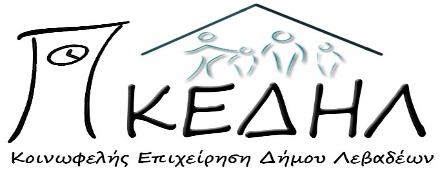 ΤΕΧΝΙΚΗ ΜΕΛΕΤΗ ΓΙΑ ΤΗΣΥΝΤΗΡΗΣΗ ΚΑΥΣΤΗΡΩΝNUTS 3 GR241Τεύχη ενδεικτικού προϋπολογισμού& τεχνικών προδιαγραφών για την Συντήρηση Κεντρικών Μονάδων Θέρμανσης (καυστήρων) διαμερισμάτων της ΚΕΔΗΛ(Για τις ανάγκες του προγράμματος «Στέγαση και Βοήθεια σε Αιτούντες Άσυλο και Δικαιούχους Διεθνούς προστασίας στη Λιβαδειά» της Ύπατης Αρμοστείας του Ο.Η.Ε)                                      ΑΡΙΘ.ΠΡΩΤ.: 679/19-09-2019
ΤΕΧΝΙΚΗ ΠΕΡΙΓΡΑΦΗ & ΠΡΟΔΙΑΓΡΑΦΕΣΑ/ΤΠεριγραφήΠοσοτ. [τεμ.]Τιμή Μελέτης (€)/τεμΜερικό Σύνολο (€)1Συντήρηση εσωτερικών μονάδων καύσης 1270,00   840,00ΦΠΑ 24%ΦΠΑ 24%ΦΠΑ 24%ΦΠΑ 24%   201,60ΣΥΝΟΛΟ με ΦΠΑΣΥΝΟΛΟ με ΦΠΑΣΥΝΟΛΟ με ΦΠΑΣΥΝΟΛΟ με ΦΠΑ1.041,60Α/ΤΠεριγραφήΠοσοτ.[τεμ.]Τιμή Μελέτης (€)Τιμή Προσφοράς (€)Σύνολο Προσφοράς (€)1Συντήρηση εσωτερικών μονάδων καύσης1270,00ΦΠΑ 24%ΦΠΑ 24%ΦΠΑ 24%ΦΠΑ 24%ΦΠΑ 24%Σύνολο Προσφοράς με Φ.Π.Α.Σύνολο Προσφοράς με Φ.Π.Α.Σύνολο Προσφοράς με Φ.Π.Α.Σύνολο Προσφοράς με Φ.Π.Α.Σύνολο Προσφοράς με Φ.Π.Α.